Paashaas, paashaas, pim, pam, pom.Een mand met eieren al op zijn rug.Paashaas, paashaas, keer je eens om.Pim, pam, pom en weer terug.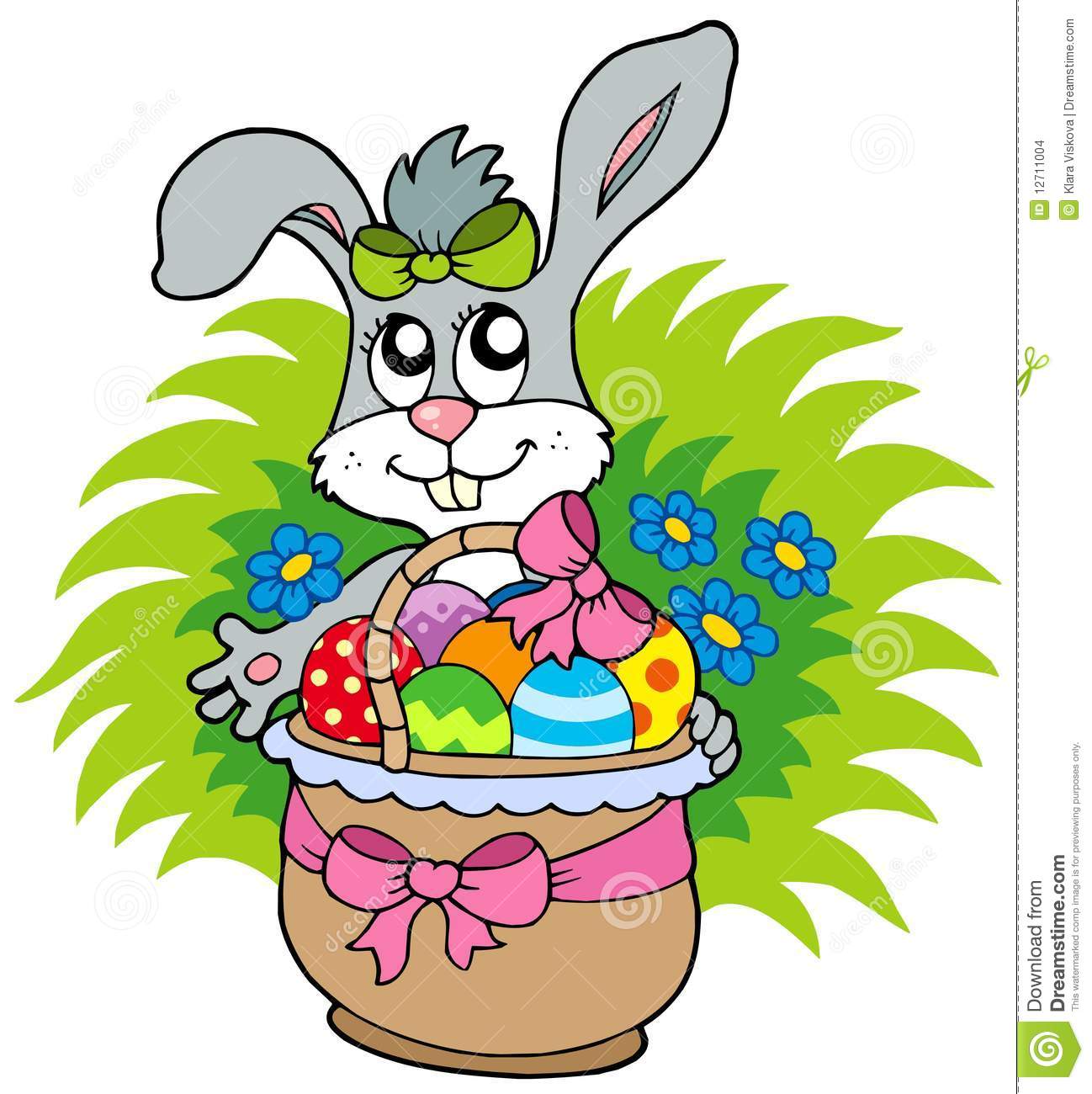 